 T.C.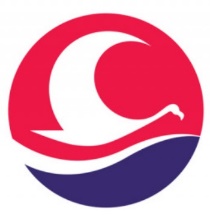 BURDUR MEHMET AKİF ERSOY ÜNİVERSİTESİSağlık Bilimleri EnstitüsüYüksek Lisans Tez Savunma Jüri Öneri FormuTez Savunma Sınavı İçin Önerilen Jüri Üyeleri …../…../20……../…../20……../…../20……../…../20…Öğrenci BilgileriAdı Soyadı Öğrenci BilgileriNumarasıÖğrenci BilgileriAnabilim Dalı Öğrenci BilgileriProgramıÖğrenci BilgileriI. Tez DanışmanıÖğrenci BilgileriII. Tez Danışmanı (Varsa)Öğrenci BilgileriÖğrenim Yılı Dönemi20… - 20…Güz                                          Bahar Öğrenci BilgileriTez Başlığı Sınav BilgileriTarihSınav BilgileriSaatiSınav BilgileriYer 	Üye/Asil/YedekÖğretim Üyesinin Adı ve SoyadıÜniversite/Fakülte/ABD AdıÜniversite İçinden (Danışman)Üniversite İçinden (Asil)Üniversite Dışından (Asil)Üniversite İçinden (Yedek)Üniversite Dışından (Yedek)